Информация об использовании общего имущества в многоквартирном доме(п.п.Е п.3 Постановления Правительства РФ от 23.09.2010 N 731 "Об утверждении стандарта раскрытия информации организациями, осуществляющими деятельность в сфере управления многоквартирными домами")Решение  общего собрания собственников  об использовании  общего имущества в многоквартирном доме, расположенном по адресу:*ЛО, Всеволожский район, пос.Мурино, Привокзальная площадь, д. 5А, к. 1;ЛО, Всеволожский район, пос.Мурино, Привокзальная площадь, д. 5А, к. 2;ЛО, Всеволожский район, пос.Мурино, Привокзальная площадь, д. 5А, к. 3;ЛО, Всеволожский район, пос.Мурино, Привокзальная площадь, д. 5А, к. 4;ЛО, Всеволожский район, пос.Мурино, Привокзальная площадь, д. 5А, к. 5;ЛО, Всеволожский район, пос.Мурино, Привокзальная площадь, д. 5А, к. 6;ЛО, Всеволожский район, пос.Мурино, Привокзальная площадь, д. 1А, к. 1;ЛО, Всеволожский район, пос.Мурино, Привокзальная площадь, д. 1А, к. 2;ЛО, деревня Кудрово, Европейский проспект, дом 13, корп.1;ЛО, деревня Кудрово, Европейский проспект, дом 13, корп.3;за отчетный 2017 год не принималось.ООО «Управляющая компания «Сервис+»Лен.обл., п.Мурино, Привокзальная пл., д.5А, корп.1, пом.9ОГРН 1117847228619, ИНН 7805555262тел.+7 921 348 29 70, тел./факс 8 (812) 386-98-37e-mail: info@ks-spb.ru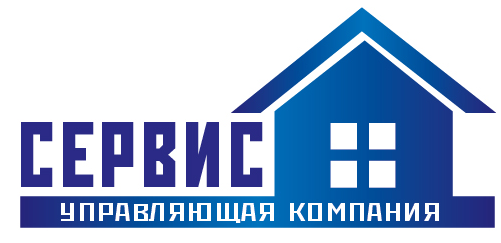 